Φύλλο συμμόρφωσης: Ανάπτυξη δικτύου χωριστής συλλογής βιοαποβλήτων και προώθηση οικιακής κομποστοποίησης1.2	ΠΙΝΑΚΑΣ ΣΥΜΜΟΡΦΩΣΗΣ ΕΣΩΤΕΡΙΚΩΝ ΚΑΔΩΝ ΚΟΥΖΙΝΑΣ 10LT1.3	ΠΙΝΑΚΑΣ ΣΥΜΜΟΡΦΩΣΗΣ ΕΣΩΤΕΡΙΚΩΝ ΚΑΔΩΝ ΚΟΥΖΙΝΑΣ 60LT2.2	ΠΙΝΑΚΑΣ ΣΥΜΜΟΡΦΩΣΗΣ ΒΙΟΔΙΑΣΠΩΜΕΝΩΝ ΣΑΚΩΝ 10LT ΚΑΙ 50LT3.2 ΠΙΝΑΚΑΣ ΣΥΜΜΟΡΦΩΣΗΣ ΕΞΩΤΕΡΙΚΩΝ ΚΑΔΩΝ ΚΟΥΖΙΝΑΣ4.2	ΠΙΝΑΚΑΣ ΣΥΜΜΟΡΦΩΣΗΣ ΑΠΟΡΡΙΜΜΑΤΟΦΌΡΟΥ ΟΧΗΜΑΤΟΣ ΣΥΛΛΟΓΉΣ (8M3)5.2	ΠΙΝΑΚΑΣ ΣΥΜΜΟΡΦΩΣΗΣ ΚΑΔΩΝ ΟΙΚΙΑΚΗΣ ΚΟΜΠΟΣΤΟΠΟΙΗΣΗΣΟ ΠΡΟΣΦΕΡΩΝ (Ημερομηνία, σφραγίδα και υπογραφή)ΕΛΛΗΝΙΚΗ ΔΗΜΟΚΡΑΤΙΑΠΕΡΙΦΕΡΕΙΑ ΑΤΤΙΚΗΣ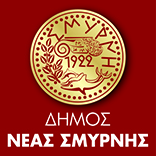 ----------------------------------Δ/ΝΣΗ ΤΕΧΝΙΚΩΝ ΥΠΗΡΕΣΙΩΝΤΑΧ. Δ/ΝΣΗ : ΕΛ. ΒΕΝΙΖΕΛΟΥ 14Τ.Κ.: 17121 – ΝΕΑ ΣΜΥΡΝΗ------------------------------------ΠΛΗΡΟΦΟΡΙΕΣ: Α. ΚΩΣΤΟΥΡΟΣΤΗΛ.: 213 2025807E-mail: akostou@tee.grΑΝΤΙΚΕΙΜΕΝΟ:«Ανάπτυξη δικτύου χωριστής συλλογής βιοαποβλήτων και προώθηση οικιακής κομποστοποίησης»ΝΕΑ ΣΜΥΡΝΗ 2020Αριθ. Μελέτης:18/2020Α/ΑΠΕΡΙΓΡΑΦΗΑΠΑΙΤΗΣΗΑΠΑΝΤΗΣΗ (ΝΑΙ Ή ΟΧΙ)ΠΑΡΑΤΗΡΗΣΕΙΣ1Οι προσφερόμενοι κάδοι να είναι απολύτως καινούργιοι, αμεταχείριστοι και πρόσφατης κατασκευήςΝΑΙ2Χωρητικότητα κάδου10 lt3Yλικό κατασκευής: 100% ανακυκλώσιμο πολυπροπυλένιο άριστης ποιότητας εμπλουτισμένο κατάλληλα για την προφύλαξη από απότομες θερμοκρασιακές μεταβολές, επίδραση της ηλιακής ακτινοβολίας και χημικές επιδράσεις.ΝΑΙ4Αποσπώμενο καπάκι με ευρύ εμπρόσθιο χείλοςΝΑΙ5Ελάχιστες διαστάσεις κάδου250 mm πλάτος, 225 mm βάθος, 330 mm ύψος6Χρώμα κάδουΚαφέ7Αυτοκόλλητη σήμανση με το λογότυπο και το μήνυμα της καμπάνιας του ΔήμουΝΑΙ8Οδηγίες χρήσης έγχρωμου, δίπτυχου μεγέθους Α5 με το λογότυπο, το μήνυμα και το κείμενο της καμπάνιας του9.600 τεμάχια9Τεχνικά φυλλάδιαΝΑΙ10Πιστοποιητικά σήματος CEΝΑΙ11Χρόνος παράδοσης από την υπογραφή της σύμβασης3 μήνες12Εγγύηση καλής λειτουργίας 2 έτη13Διάρκεια (σε έτη) για την προμήθεια ανταλλακτικών στον Δήμο 10 έτηΑ/ΑΠΕΡΙΓΡΑΦΗΑΠΑΙΤΗΣΗΑΠΑΝΤΗΣΗ (ΝΑΙ Ή ΟΧΙ)ΠΑΡΑΤΗΡΗΣΕΙΣ1Οι προσφερόμενοι κάδοι να είναι απολύτως καινούργιοι, αμεταχείριστοι και πρόσφατης κατασκευήςΝΑΙ2Χωρητικότητα κάδου60 lt3Yλικό κατασκευής: υψηλής πυκνότητας πολυαιθυλένιο άριστης ποιότητας εμπλουτισμένο κατάλληλα για την προφύλαξη από απότομες θερμοκρασιακές μεταβολές, επίδραση της ηλιακής ακτινοβολίας και χημικές επιδράσεις.ΝΑΙ4Ανθεκτικότητα σε καταπονήσεις και παραμορφώσειςΝΑΙ5Αποσπώμενο καπάκι με ευρύ εμπρόσθιο χείλοςΝΑΙ6Ο κάδος να φέρει ποδομοχλόΝΑΙ7Ο κάδος να φέρει κατάλληλο μηχανισμό για την ερμητική σφράγιση του καπακιούΝΑΙ8Αυτοκόλλητη σήμανση με το λογότυπο και το μήνυμα της καμπάνιας του ΔήμουΝΑΙ9Οδηγίες χρήσης έγχρωμου, δίπτυχου μεγέθους Α5 με το λογότυπο, το μήνυμα και το κείμενο της καμπάνιας του40 τεμάχια10Χρώμα κάδουΚαφέ11Τεχνικά φυλλάδιαΝΑΙ12Πιστοποιητικά σήματος CEΝΑΙ13Χρόνος παράδοσης από την υπογραφή της σύμβασης3 μήνες14Εγγύηση καλής λειτουργίας 2 έτη15Διάρκεια (σε έτη) για την προμήθεια ανταλλακτικών στον Δήμο 10 έτηΑ/ΑΠΕΡΙΓΡΑΦΗΑΠΑΙΤΗΣΗΑΠΑΝΤΗΣΗ (ΝΑΙ Ή ΟΧΙ)ΠΑΡΑΤΗΡΗΣΕΙΣ1Χωρητικότητα σάκου10 lt/50 lt2Να πληροί τις προδιαγραφές των προτύπων EN 13432 και ΕΝ 14995ΝΑΙ3Κατάλληλες διαστάσεις για εφαρμογή σε κάδους 10 Lt/ 60 Lt. Θα πρέπει σε κάθε περίπτωση να εφαρμόζει στον κάδο στον οποίο θα παρέχει ο ανάδοχοςΝΑΙ4Δυνατότητα διατήρησης των μηχανικών ιδιοτήτων και των ιδιοτήτων υγρόδιαπερατότητας σε θερμοκρασία περιβάλλοντος, σε όλες τις φάσεις χρησιμοποίησης για περίοδο τεσσάρων εικοσιτετραώρωνΝΑΙ5Κατασκευή με συγκόλληση στον πυθμένα για αντοχή σε βάρος 8 κιλά στα 10 lt και 15 κιλά στα 50 ltΝΑΙ6Μέγιστη χρονική περίοδος πλήρους διάσπασης2 μήνες7Χρώμα σάκουΑνοιχτό πράσινοΑ/ΑΠΕΡΙΓΡΑΦΗΑΠΑΙΤΗΣΗΑΠΑΝΤΗΣΗ (ΝΑΙ Ή ΟΧΙ)ΠΑΡΑΤΗΡΗΣΕΙΣ1Οι προσφερόμενοι κάδοι να είναι απολύτως καινούργιοι, αμεταχείριστοι και πρόσφατης κατασκευήςΝΑΙ2Χωρητικότητα κάδου120 lt/240 lt (±5%)3Να είναι πρόσφατης κατασκευής και να ακολουθούν τα STANDARDS ΕΝ 840 στη νεότερη έκδοσή τουςΝΑΙ4Να είναι κατάλληλοι για την συλλογή οικιακών, εμπορικών και βιομηχανικών οργανικών αποβλήτωνΝΑΙ5Όλα τα πλαστικά τμήματα των κάδων (σώμα – μεντεσέδες καπακιού, καπάκι κλπ.) να είναι μονομπλόκ κατασκευασμένα με συμπαγή χύτευση και ενίσχυση πλαστικού (υψηλής πυκνότητας πολυαιθυλενίου, τουλάχιστον 0.950gr/cm3), υπό πίεση (INJECTION) από πολυαιθυλένιο υψηλού μοριακού βάρους με ειδικούς σταθεροποιητές έναντι πολυμερισμού από υπεριώδη ακτινοβολία (UV) και από πρωτογενές υλικό.ΝΑΙ6Το υλικό κατασκευής να διαθέτει την κατάλληλη ελαστικότητα ώστε να επιτρέπει ελαστικές παραμορφώσεις αποφεύγοντας την μόνιμη παραμόρφωση των τοιχωμάτων.ΝΑΙ7Το σώμα του κάδου να έχει κατάλληλο σχεδιασμό για την πλήρη εκκένωση των υλικών και την αποφυγή εισόδου νερών της βροχής εντός των κάδωνΝΑΙ8Το σώμα του κάδου να είναι κατάλληλα ενισχυμένο στις γωνίες για προστασία του κάδου από κρούσεις κατά την χρήση του.ΝΑΙ9Το κυρίως σώμα να περιλαμβάνει κατά την χύτευση (μονομπλόκ), τουλάχιστον δύο ειδικά σχεδιασμένους ισχυρούς μεντεσέδες μέσω των οποίων το καπάκι, θα συνδέεται απ’ ευθείας και σταθερά στο σώμαΝΑΙ10Ο κάδος να φέρει στόμια εξαερισμού επαρκούς διαμέτρου προστατευμένα με πλαστική σχάραΝΑΙ11Το καπάκι να έχει ειδικά ενισχυμένη κατασκευή για να αντέχει σε καταπονήσεις και χτυπήματα ΝΑΙ12Το καπάκι να φέρει ελαφρά κύρτωση ώστε να ολισθαίνουν τα νερά της βροχής.ΝΑΙ13Το καπάκι να φέρει εργονομικές  χειρολαβέςΝΑΙ14Ο κάδος να διαθέτει δύο τροχούς τουλάχιστον Φ200 mm, με άξονα από υψηλής αντοχής γαλβανισμένο χάλυβα,  ντυμένους με συμπαγές ελαστικό στην περιφέρειά του για την αθόρυβη και αντικραδασμική λειτουργία τουςΝΑΙ15Οι κάδοι να είναι κατάλληλοι για ανυψωτικούς μηχανισμούς που χρησιμοποιούν τα σύγχρονα απορριμματοφόρα διεθνών προδιαγραφών με σύστημα κτένας.ΝΑΙ16Οι κάδοι να είναι κατάλληλοι για καθαρισμό από τα ειδικά οχήματα πλήσεωςΝΑΙ17Ο κάδος να φέρει στις δύο πλευρές του ανακλαστικά σήματαΝΑΙ18Χρώμα κάδουΚαφέ19Τοποθέτηση κατά την χύτευση (In Mold Labeling) ετικέτα πολυχρωμίας, διαστάσεων περίπου Α4 ,υψηλής ποιότητας και πιστότητας χρωμάτων με ειδική προστασία έναντι της ηλιακής ακτινοβολίας. Η μακέτα με τις εικόνες και τα μηνύματα τις ετικέτας θα δοθούν από το Δήμο.ΝΑΙ20Ο κάδος να φέρει ανάγλυφη επιγραφή στην οποία να αναφέρονται κατ’ ελάχιστον τα ακόλουθα:Το Πρότυπο EN 840.Η σήμανση CE.Μήνας και έτος παραγωγής .Ο κατασκευαστής.Η χωρητικότητα του κάδου σε λίτρα.Την σήμανση ελέγχων της παραγωγικής διαδικασίας με βάση τα πιστοποιητικά που διαθέτει (π.χ GS, RAL, NF κ.τ.λ.)ΝΑΙ21Τεχνικά φυλλάδια, εγχειρίδια λειτουργίας και συντήρησηςΝΑΙ22Πιστοποιητικά σήματος CEΝΑΙ23Χρόνος παράδοσης από την υπογραφή της σύμβασης3 μήνες24Εγγύηση καλής λειτουργίας 2 έτη25Διάρκεια (σε έτη) για την προμήθεια ανταλλακτικών στον Δήμο 10 έτηΑ/ΑΠΕΡΙΓΡΑΦΗΑΠΑΙΤΗΣΗΑΠΑΝΤΗΣΗ (ΝΑΙ Ή ΟΧΙ)ΠΑΡΑΤΗΡΗΣΕΙΣ1Το απορριμματοφόρο όχημα θα είναι καινούργιο και αμεταχείριστοΝΑΙ2Γενικές Απαιτήσεις, όπως αναλυτικά ορίζονται στο Παράτημα IV, παρ. 4.1ΝΑΙ3Πλαίσιο Οχήματος, όπως αναλυτικά ορίζονται στο Παράτημα IV, παρ. 4.1ΝΑΙ4Σύστημα Μετάδοσης, αναλυτικά ορίζονται στο Παράτημα IV, παρ. 4.1ΝΑΙ5Κινητήρας (Ισχύς, Ροπή Στρέψης κλπ), αναλυτικά ορίζονται στο Παράτημα IV, παρ. 4.1ΝΑΙ6Σύστημα Πέδησης, αναλυτικά ορίζονται στο Παράτημα IV, παρ. 4.1ΝΑΙ7Σύστημα Ανάρτησης, αναλυτικά ορίζονται στο Παράτημα IV, παρ. 4.1ΝΑΙ8Σύστημα Κύλισης, αναλυτικά ορίζονται στο Παράτημα IV, παρ. 4.1ΝΑΙ9Καμπίνα Οδήγησης, αναλυτικά ορίζονται στο Παράτημα IV, παρ. 4.1ΝΑΙ10Βαφή, αναλυτικά ορίζονται στο Παράτημα IV, παρ. 4.1ΝΑΙ11Κιβωτάμαξα, αναλυτικά ορίζονται στο Παράτημα IV, παρ. 4.1ΝΑΙ12Βαθμός Συμπίεσης, αναλυτικά ορίζονται στο Παράτημα IV, παρ. 4.1ΝΑΙ13Στόμιο φόρτωσης, αναλυτικά ορίζονται στο Παράτημα IV, παρ. 4.1ΝΑΙ14Σύστημα εκκένωσης, αναλυτικά ορίζονται στο Παράτημα IV, παρ. 4.1ΝΑΙ15Υδραυλικό σύστημα, αναλυτικά ορίζονται στο Παράτημα IV, παρ. 4.1ΝΑΙ16Ανυψωτικός μηχανισμός κάδων, αναλυτικά ορίζονται στο Παράτημα IV, παρ. 4.1ΝΑΙ17Συστήματα ασφαλείας, αναλυτικά ορίζονται στο Παράτημα IV, παρ. 4.1ΝΑΙ18Εγχειρίδια λειτουργίας και συντήρησηςΝΑΙ19Χρόνος παράδοσης από την υπογραφή της σύμβασης 3 μήνες20Εγγύηση καλής λειτουργίας 2 έτη21Παροχή συντηρήσεων (service) (εργασία, αναλώσιμα, ανταλλακτικά) για τουλάχιστον 2 έτη ή 3.000 hr λειτουργίας ή 50.000 χιλιόμετρα. ΝΑΙ22Ανταπόκριση του συνεργείου συντήρησης / αποκατάστασης το πολύ εντός δύο (2) εργασίμων ημερών από την έγγραφη ειδοποίηση περί βλάβης και έντεχνη αποκατάσταση το πολύ εντός είκοσι (20) εργασίμων ημερών.ΝΑΙ23Διάρκεια (σε έτη) για την προμήθεια ανταλλακτικών στον Δήμο 10 έτη24Εγγύηση αντισκωριακής προστασίας3 έτηΑ/ΑΠΕΡΙΓΡΑΦΗΠΕΡΙΓΡΑΦΗΑΠΑΙΤΗΣΗΑΠΑΝΤΗΣΗ (ΝΑΙ Ή ΟΧΙ)ΠΑΡΑΤΗΡΗΣΕΙΣ1Οι προσφερόμενοι κάδοι να είναι απολύτως καινούργιοι, αμεταχείριστοι και πρόσφατης κατασκευήςΝΑΙΝΑΙ2Χωρητικότητα κάδουΧωρητικότητα κάδου350 lt3Μέγιστο εμβαδό κάδουΜέγιστο εμβαδό κάδου1 m4Μέγιστο ύψος κάδουΜέγιστο ύψος κάδου1 m5Ελάχιστο βάροςΕλάχιστο βάρος5 kg6Ελάχιστο πάχος τοιχωμάτωνΕλάχιστο πάχος τοιχωμάτων3 mm7Ελάχιστος αριθμός θυρών συλλογής κομπόστΕλάχιστος αριθμός θυρών συλλογής κομπόστ28Ελάχιστες διαστάσεις θύρας συλλογής κομπόστΕλάχιστες διαστάσεις θύρας συλλογής κομπόστΠλάτος: 20 cmΎψος: 30 cm9Yλικό κατασκευής: 100% ανακυκλώσιμο πολυπροπυλένιο άριστης ποιότητας εμπλουτισμένο κατάλληλα για την προφύλαξη από απότομες θερμοκρασιακές μεταβολές, επίδραση της ηλιακής ακτινοβολίας και χημικές επιδράσεις.Yλικό κατασκευής: 100% ανακυκλώσιμο πολυπροπυλένιο άριστης ποιότητας εμπλουτισμένο κατάλληλα για την προφύλαξη από απότομες θερμοκρασιακές μεταβολές, επίδραση της ηλιακής ακτινοβολίας και χημικές επιδράσεις.ΝΑΙ10Ο κάδος να έχει ανοιχτή βάσηΟ κάδος να έχει ανοιχτή βάσηΝΑΙ11Ο κάδος να είναι κατασκευασμένος με την μέθοδο έγχυσης θερμοπλαστικών υπό πίεση (Injection moulding) και να έχει αντοχή σε καταπονήσεις και παραμορφώσειςΟ κάδος να είναι κατασκευασμένος με την μέθοδο έγχυσης θερμοπλαστικών υπό πίεση (Injection moulding) και να έχει αντοχή σε καταπονήσεις και παραμορφώσειςΝΑΙ12Εργονομικό καπάκι για εύκολο άνοιγμα, με άριστη εφαρμογή στο κυρίως σώμα και κλείδωμαΕργονομικό καπάκι για εύκολο άνοιγμα, με άριστη εφαρμογή στο κυρίως σώμα και κλείδωμαΝΑΙ13Ο κάδος να διαθέτει ειδικά διαμορφωμένες οπές που θα επιτρέπουν μέρος του νερού της βροχής να εισχωρεί στον κάδοΟ κάδος να διαθέτει ειδικά διαμορφωμένες οπές που θα επιτρέπουν μέρος του νερού της βροχής να εισχωρεί στον κάδοΝΑΙ14Χρώμα κάδουΧρώμα κάδουΜαύρος15Αυτοκόλλητη σήμανση με το λογότυπο και το μήνυμα της καμπάνιας του ΔήμουΑυτοκόλλητη σήμανση με το λογότυπο και το μήνυμα της καμπάνιας του ΔήμουΝΑΙ16Οδηγίες χρήσης έγχρωμου, δίπτυχου μεγέθους Α5 με το λογότυπο, το μήνυμα και το κείμενο της καμπάνιας τουΟδηγίες χρήσης έγχρωμου, δίπτυχου μεγέθους Α5 με το λογότυπο, το μήνυμα και το κείμενο της καμπάνιας του960 τεμάχια17Τεχνικά φυλλάδιαΤεχνικά φυλλάδιαΝΑΙ18Πιστοποιητικά σήματος CEΠιστοποιητικά σήματος CEΝΑΙ19Χρόνος παράδοσης από την υπογραφή της σύμβασηςΧρόνος παράδοσης από την υπογραφή της σύμβασης3 μήνες20Εγγύηση καλής λειτουργίας Εγγύηση καλής λειτουργίας 2 έτη